Урок биологии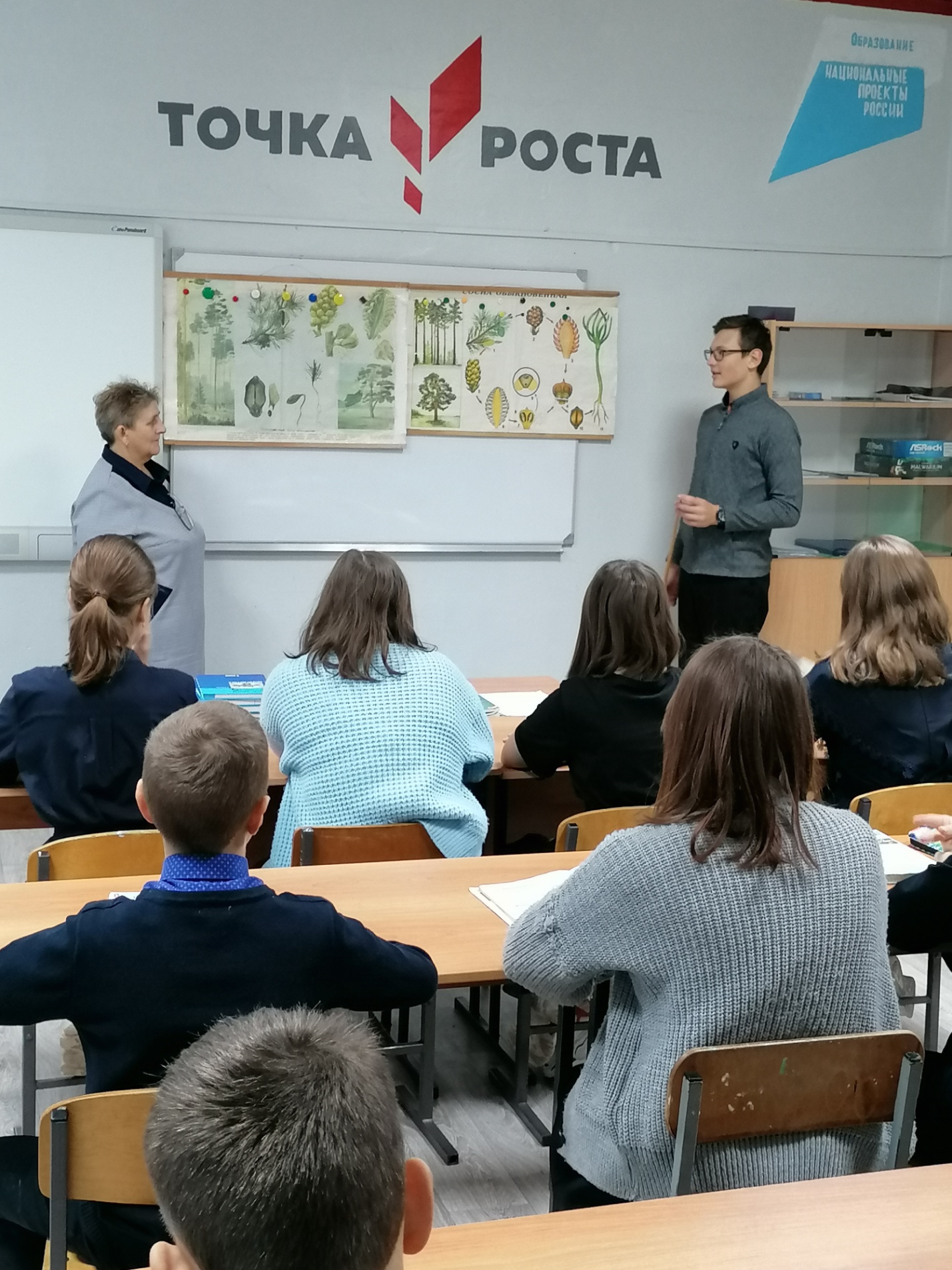 